Муниципальное бюджетное дошкольное образовательное учреждение«Детский  сад  №8  «Белоснежка»Конспект спортивного досугадля детей среднего дошкольного возраста«Мой друг - Мяч»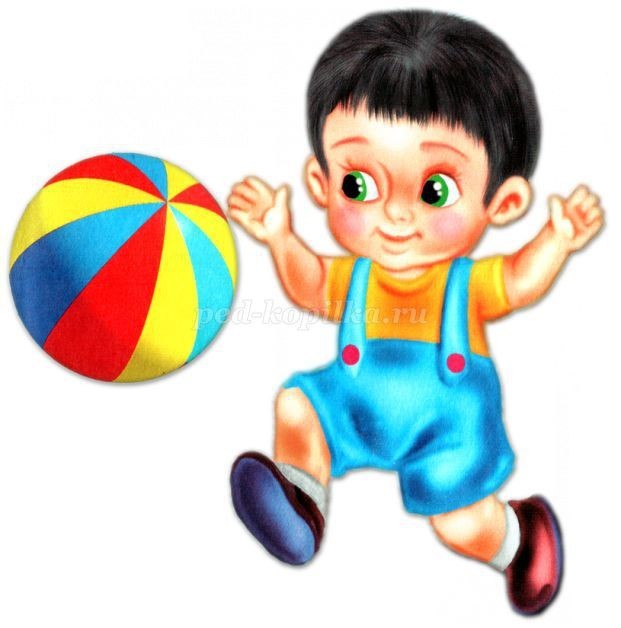 Подготовил воспитатель:  Жигулина Галина Семёновна,14.06.2018Мегион-2018Задачи:укреплять разные группы мышц при упражнениях с мячом, развивать глазомер при катании, бросании и ловле мяча ловкость, быстроту реакции;закрепить умение двигаться по кругу;приобщать детей к ценностям физической культуры.Оборудование: мячи по количеству детей, 4 обруча, дуги-воротики -2 шт, канат.Ход досуга:Дети входят в зал под музыкуВедущий: Здравствуйте ребята! Сегодня я пригласила гостя. Но сначала послушайте стихотворение и отгадайте о ком оно?Круглый, мягкий, полосатый,Нравится он всем ребятам.Может долго он скакатьИ совсем не уставать:На пол бросишь ты его –Он подпрыгнет высоко.Скучно не бывает с ним,Мы играть в него хотим.Ведущий: Про кого это стихотворение?Ответы детей. Правильно про мячик!Под музыку в зал вбегает воспитатель в костюме мячаМяч: Здравствуйте ребята!Я веселый, озорнойКруглый, красно-голубой.Я умею прыгать вскачь,Отгадайте, кто я? Дети: мяч.Мяч: Правильно! Я весёлый озорной мячик! А вы любите играть в мячик? Дети: Да.Мяч: Тогда становитесь в круг. Такой же ровный и круглый, как мяч!Ведущий: Строимся в круг ребята, сейчас мы тебя покажем, как мы умеем ловко обращаться с мячиками.Игра-разминка: Мой веселый звонкий мячМой веселый звонкий мяч И. п.: О. с, мяч у груди: 1-мяч вверх,2-за голову, 3-над головой,4-и. п.Ты куда пустился вскачь? И. п.: О. с, мяч у груди: 1-мяч вверх,2-за голову, 3-над головой,4-и. п.Желтый, красный, голубой, 3 раза подбросить и поймать мячНе угнаться за тобой 3 раза подбросить и поймать мячЯ тебя ладонью хлопалТы скакал и звонко топал Отбивают об полТы 15 раз подряд Присед с мячом на пол, выпрыгнуть из приседа, мяч вверхПрыгал в угол и назад Присед мяч на пол, выпрыгнуть из приседа, мяч вверхА потом ты покатилсяИ назад не воротился.Покатился в огород, докатился до ворот О. с.: Сесть ноги врозь, мяч на полу: прокатываем мяч от себя/к себеПодкатился под ворота, И. п: широкая стойка: прокатывают мяч под правой ногойДобежал до поворота И. п: широкая стойка: прокатывают мяч под левой ногойТам попал под колесо Зажимают между коленямиЛопнул, хлопнул – вот и все. Прыгают на месте.Мяч: Я веселый мяч  прошу вас  со мной поиграть.Игра «Мячик вышел на прогулку»Дети прокатывают мяч под дугу, подлезают, затем прокатывают по лавочке, бросают в баскетбольное кольцо. 2-3 повторения.Игра «Кто дальше бросит мяч»Дети в шеренге, равняясь по канату, бросают мяч вдаль и бегут за ним – игра повторяется 4-5 раз.Дети строятся в круг.Игра: «Ты катись весёлый мяч» (слова говорит Мяч)Мяч: Ты катись, веселый мячик, быстро-быстро по рукам.У кого веселый мячик, тот подпрыгивает сам.Дети становятся в большой круг. Под музыку дети передают маленький мяч. Когда ведущий заканчивает стихотворение, ребенок с мячом выходит и выполняет прыжки на месте.Мяч: Как весело мы с вами поиграли! Интересно, нашему мячику понравилась игра? А где же он? (воспитатель прячет мячик в зале) Ребята, мячик куда – то пропал. Давайте его поищем.Игра малой подвижности «Найди и промолчи»Ведущий: Нашли? Вот он где! Наверное, решил с вами в прятки поиграть.Мяч: Молодцы, ребята! Какие вы все смелые, ловкие, умелые.В игры хорошо играли и, наверное, устали?Пора праздник завершать и подарки раздавать!Детям раздаются раскраски.Мяч: Ну а мне домой пора. До свидания, детвора!